СОВЕТ ДЕПУТАТОВ МУНИЦИПАЛЬНОГО ОБРАЗОВАНИЯ НОВОЧЕРКАССКИЙ  СЕЛЬСОВЕТ САРАКТАШСКОГО РАЙОНА ОРЕНБУРГСКОЙ ОБЛАСТИчетвертый созывРЕШЕНИЕочередного восьмого заседания Совета депутатовмуниципального образования Новочеркасский сельсоветчетвертого  созыва18.02.2021                                  с. Новочеркасск                                       № 32Об утверждении проекта планировки территории комплексного развития восточной части с.Красногор Саракташского района Оренбургской областиВ соответствии с Градостроительным кодексом Российской Федерации, Федеральным законом от 06.10.2003 № 131-ФЗ «Об общих принципах организации местного самоуправления в Российской Федерации», протоколом публичных слушаний от 16.02.2021, заключением от 16.02.2021, руководствуясь Уставом муниципального образования Новочеркасский сельсовет Саракташского района Оренбургской области,Совет депутатов Новочеркасского сельсоветаРЕШИЛ:1. Утвердить проект планировки территории комплексного развития восточной части с.Красногор Саракташского района Оренбургской области (прилагается).2. Настоящее решение вступает в силу после дня его обнародования и подлежит размещению на сайте администрации Новочеркасского сельсовета Саракташского района Оренбургской области. 3. Контроль за исполнением данного решения возложить на постоянную комиссию Совета депутатов Новочеркасского сельсовета Саракташского района Оренбургской области по мандатным вопросам, вопросам местного самоуправления, законности, правопорядка, казачества, работе с общественными и религиозными объединениями, национальным вопросам и делам военнослужащих (Бурлуцкий А.А.).Председатель Совета депутатов                 Глава муниципального образованияНовочеркасского сельсовета                       Новочеркасский сельсовет                                            Г.Е. Матвеев                                                   Н.Ф.Суюндуков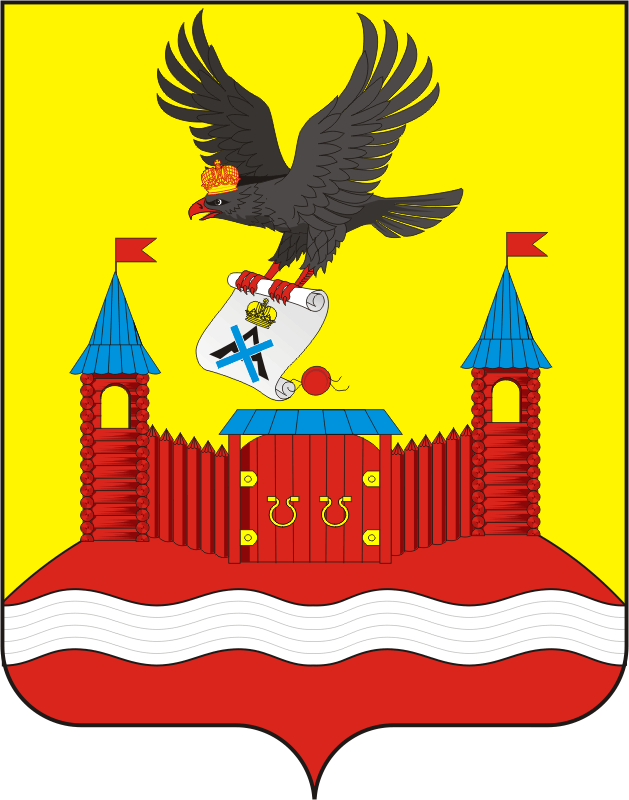 Разослано:прокуратуре района, постоянной комиссии, места для обнародования НПА, сайт администрации сельсовета, в дело